附件2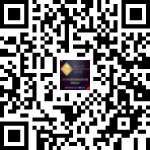 报 名 表（请扫描右上方二维码提交信息）注：1、请于2月22日前扫描右上角二维码提交报名信息；2、联系人：电话（010）66088980，66089080，68417289  传真：（010）66417299，Email：cxds@caq.org.cn; ttk@caq.org.cn2018年国际质量创新大赛年度会议2018年国际质量创新大赛年度会议2018年国际质量创新大赛年度会议2018年国际质量创新大赛年度会议2018年国际质量创新大赛年度会议2018年国际质量创新大赛年度会议2018年国际质量创新大赛年度会议2018年国际质量创新大赛年度会议单位名称联 系 人部门/职务部门/职务部门/职务手    机邮  箱邮  箱邮  箱会议费会议费会议费会议费会议费会议费会议费会议费费用标准发表人员：1600元/人，含27日午餐、晚餐观摩人员：1000元/人，仅含27日午餐发表人员：1600元/人，含27日午餐、晚餐观摩人员：1000元/人，仅含27日午餐发表人员：1600元/人，含27日午餐、晚餐观摩人员：1000元/人，仅含27日午餐发表人员：1600元/人，含27日午餐、晚餐观摩人员：1000元/人，仅含27日午餐发表人员：1600元/人，含27日午餐、晚餐观摩人员：1000元/人，仅含27日午餐发表人员：1600元/人，含27日午餐、晚餐观摩人员：1000元/人，仅含27日午餐发表人员：1600元/人，含27日午餐、晚餐观摩人员：1000元/人，仅含27日午餐费用缴纳可在报到时缴纳现金，或在2月15日前将费用汇至指定帐户  □现金       □汇款       □支票（仅限北京）可在报到时缴纳现金，或在2月15日前将费用汇至指定帐户  □现金       □汇款       □支票（仅限北京）可在报到时缴纳现金，或在2月15日前将费用汇至指定帐户  □现金       □汇款       □支票（仅限北京）可在报到时缴纳现金，或在2月15日前将费用汇至指定帐户  □现金       □汇款       □支票（仅限北京）可在报到时缴纳现金，或在2月15日前将费用汇至指定帐户  □现金       □汇款       □支票（仅限北京）可在报到时缴纳现金，或在2月15日前将费用汇至指定帐户  □现金       □汇款       □支票（仅限北京）可在报到时缴纳现金，或在2月15日前将费用汇至指定帐户  □现金       □汇款       □支票（仅限北京）汇款帐户户  名：中国质量协会开户行：中国工商银行北京西四支行账  号：0200002809014498969户  名：中国质量协会开户行：中国工商银行北京西四支行账  号：0200002809014498969户  名：中国质量协会开户行：中国工商银行北京西四支行账  号：0200002809014498969户  名：中国质量协会开户行：中国工商银行北京西四支行账  号：0200002809014498969户  名：中国质量协会开户行：中国工商银行北京西四支行账  号：0200002809014498969户  名：中国质量协会开户行：中国工商银行北京西四支行账  号：0200002809014498969户  名：中国质量协会开户行：中国工商银行北京西四支行账  号：0200002809014498969发票类型□专用发票       □普通发票□专用发票       □普通发票□专用发票       □普通发票□专用发票       □普通发票□专用发票       □普通发票□专用发票       □普通发票□专用发票       □普通发票专用发票信息单位名称：纳税人识别号：登记地址：登记电话：单位名称：纳税人识别号：登记地址：登记电话：单位名称：纳税人识别号：登记地址：登记电话：单位名称：纳税人识别号：登记地址：登记电话：开户行：账号：项目： □会议费  □培训费金额：开户行：账号：项目： □会议费  □培训费金额：开户行：账号：项目： □会议费  □培训费金额：报名信息报名信息报名信息报名信息报名信息报名信息报名信息报名信息姓  名性别部门/职务部门/职务emailemailemail手  机